Übersicht mögliche Klassenlektüren FranzösischBuchInhalt NiveauAudio-datei weitere Unterlagen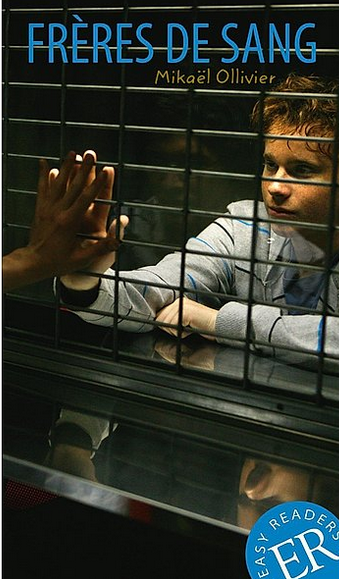 Frères de sang    KrimiBrice wird verhaftet, weil er fünf Leute getötet hat! Die Polizei hat viele Beweise und Tatmotive gesammelt. Nur Martin, der junge Bruder von Brice, glaubt nicht daran. Er setzt alles in Bewegung, um seinen Bruder zu retten, auch wenn dabei unangenehme Geheimnisse ans Licht kommen.11 OS Niv 1A2-B1neinFilm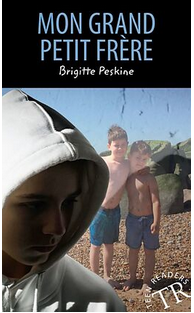 Mon grand petit frèreXavier ist begabt und jeder mag ihn. Doch eines Tages erkrankt er schwer an einer Hirnhautentzündung und wird wieder zu einem Kleinkind, das alles neu lernen muss. Ein schwerer Schlag für die ganze Familie. Wie werden Vater, Mutter und der jüngere Bruder Vincent, der im älteren Bruder immer ein Vorbild gesehen hat, mit der Situation umgehen und weiterleben?11 OS Niv 2A1nein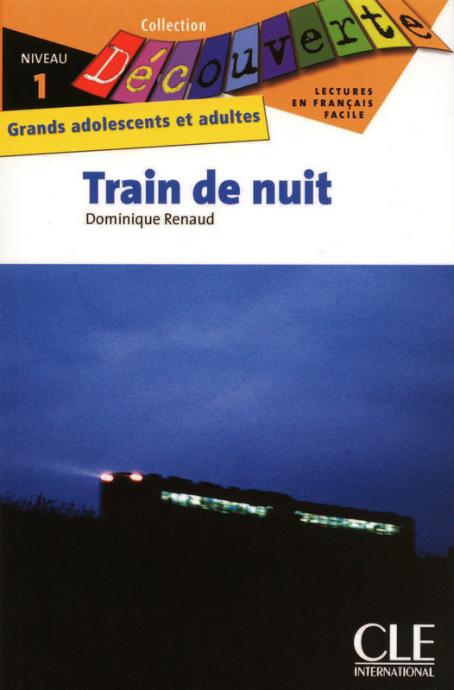 Train de nuitPour son travail, Tehri, une jeune Finlandaise, doit faire un stage à Nice. Elle préfère voyager en train car elle n'aime pas l'avion. C'est l'occasion pour elle de s'arrêter à Prague et de passer un moment avec son père qui habite là-bas. Mais le voyage en train est moins tranquille que prévu...10 OS Niv 1A 2.1ja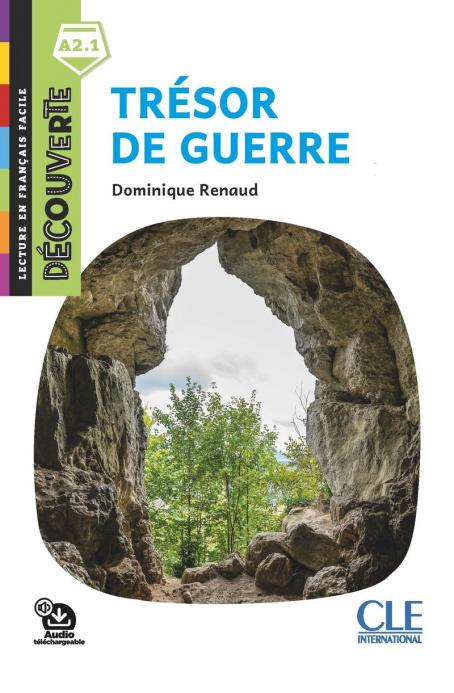 Trésor de guerreGary et Chris sont en vacances à la campagne. Ils décident de jouer les explorateurs et ils visitent une grotte que personne ne connaît. Quelques surprises les attendent...10 OSNiv 2A 2.1ja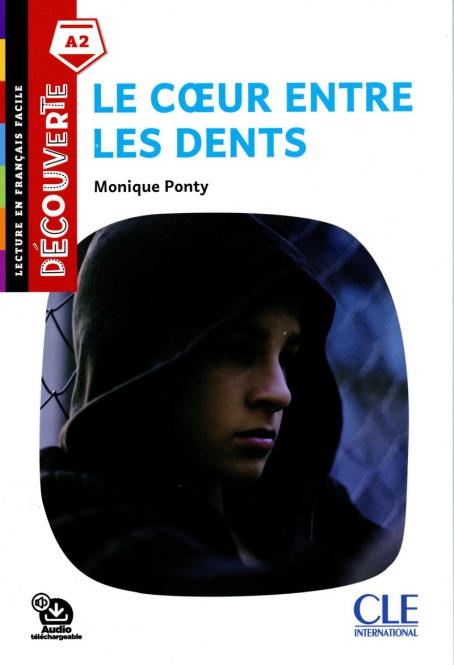 Le cœur entre les dents
Un grand rouquin fait la loi à l'école. Après s'en être pris à Nicolas, c'est au tour de Bastien d'être victime de taxage. Si ce dernier n'apporte pas d'argent, le malabar menace de s'en prendre à sa copine Lola. Bastien obtempère jusqu'à l'affrontement inévitable.10 OS Niv 1A 2.2ja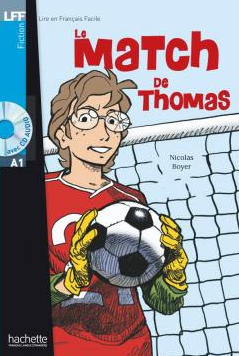 Le Match de ThomasUn nouveau, Léo, arrive dans la classe de Thomas. C’est le fils du célèbre présentateur de Télé foot. Léo est rapidement la star de la classe, tout le monde s’habille comme lui, écoute la même musique que lui. Thomas se retrouve un peu rejeté, même par ses meilleurs copains, Kofi et Rémi. Il choisit pourtant de rester lui-même !9 OS10 OS Niveau A1ja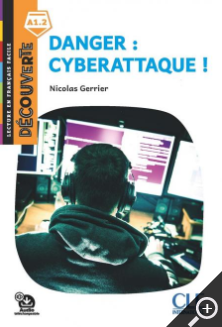 Danger : Cyberattaque
Comme sa sœur et ses parents, Salomé est passionnée par les nouvelles technologies. La famille a même un assistant personnel : un petit robot qui est le chef d'orchestre de toute la maison. Mais un jour, le petit robot fait des erreurs... que se passe-t-il?9 OS10 OSNiveauA1.2ja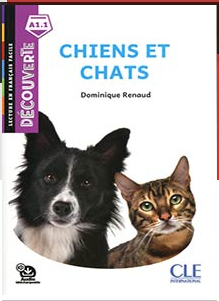 Chiens et ChatsThéo habite dans un quartier tranquille. Mais un jour, ses parents et ses voisins reçoivent un courrier étrange où il écrit : "Je n'aime pas les chiens". Ici, tout le monde aime les chiens. Mais alors, qui écrit ces lettres ?9 OSNiveau A1.1Ja 